Промежуточная аттестацияИзобразительное искусство 5 класс Форма –  творческая работа на тему по выбору учащегося на шаблоне (роспись)Время выполнения: 40 минут.Система оценивания: работа оценивается по критериям, указанным в таблице 3. Максимальный балл – 6. Все баллы, выставленные по критериям К1, К2, К3 суммируются. Итоговый балл переводится в отметку в соответствии со шкалой, указанной в таблице 4. Тема: Народные художественные промыслы РоссииЗадание: Задание: выполнить роспись на шаблоне в одном из стилей народных художественных промыслов РоссииМатериалы: простой карандаш, цветные карандаши/акварель/гуашьПримеры работ: 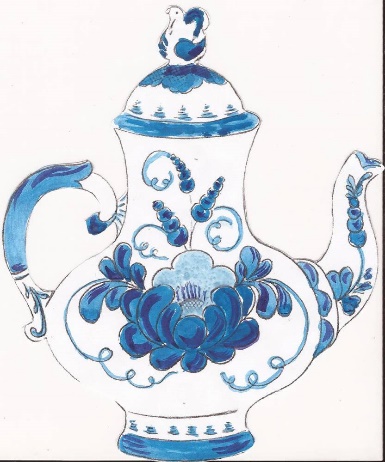 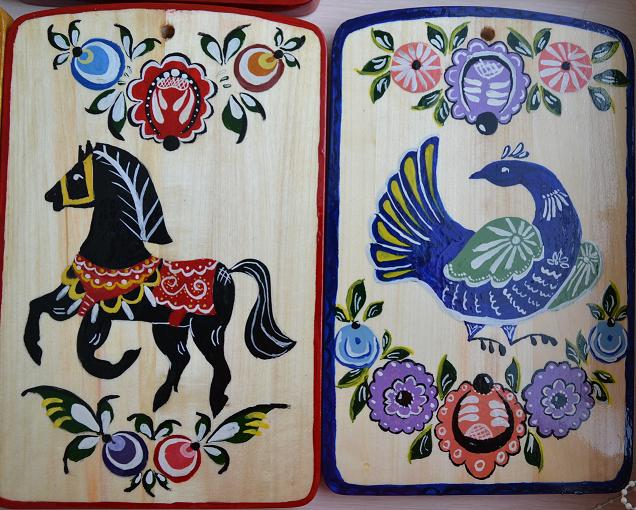 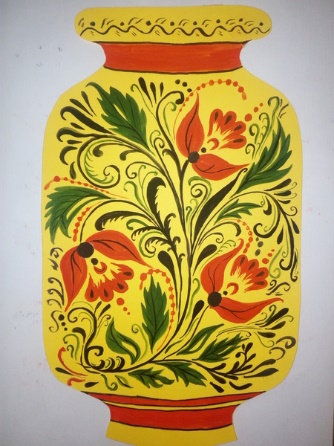 Критерии оцениванияТаблица 3Баллы, выставленные по всем критериям, суммируются.Максимальный балл – 6 Шкала перевода баллов в отметкуТаблица 4№п/пСодержание правильного ответа и указания по оцениваниюБаллы К1Содержание работыК1переданы стилевые особенности росписи2К1Частично переданы стилевые особенности росписи1К1не переданы стилевые особенности росписи 0К2Цветовое решениеК2цветовая гамма соответствует виду промысла;0 баллов – цветовая гамма не соответствует виду промысла.2К2Частично цветовая гамма соответствует виду промысла;1К2цветовая гамма не соответствует виду промысла.0К3Оригинальность и сложность композицииК3грамотное построение композиции с учетом стилевых особенностей промысла;композиция не отражает стилевые особенности промысла.2К3Композиция составлена по образцу или скопирована с образца1К3Композиция не продумана, хаотичнаИ/ИЛИ композиция не отражает стилевые особенности промысла.0Максимальный балл Максимальный балл 6Количество баллов65 – 432 и менееОтметка 5432